经济管理学院2019学年春季学期《办公自动化培训及名师导航》课程实施方案《办公自动化培训及名师导航》分为两部分：1. 办公自动化培训上课形式：泛雅平台，由培训机构进行线上《商业智能数据可视化分析》项目（项目简介见下方附件）的培训课程授课，学生可以由网页或手机app进行登录学习。2. 名师导航上课形式：由各系主任或系内负责老师通知专家讲座（或线上公开课等）时间及具体安排。办公自动化培训《商业智能数据可视化分析》课程简介数据庞大是互联网时代的特色之一，数据化时代就是数据产生价值的时代。企业通过对海量数据进行管理与可视化分析实现从数据驱动认知，到数据驱动决策。本次培训主要内容：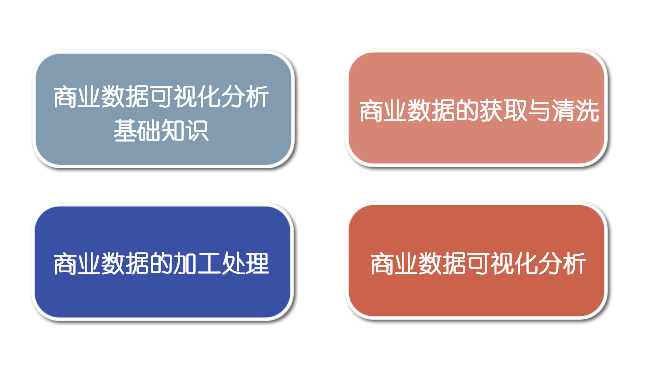 主要学习的软件包括：EXCEL、Power BI Desktop、Tableau Desktop。培训方式因受疫情影响，本学期小学期的课程培训拟采用线上与线下结合的方式进行：线上课程安排在7月，线下课程安排在线下开学后，培训完即可安排考证。视疫情情况，若无法开展线下课程，则考证待定。认证与证书《商业智能数据可视化分析》的考核鉴定由3个操作技能考核组成，操作技能考核采用实际操作方式，总成绩达60分以上者为合格，获得由上海市浦东新区人力资源和社会保障局颁发的《上海市浦东新区职业技能培训证书》。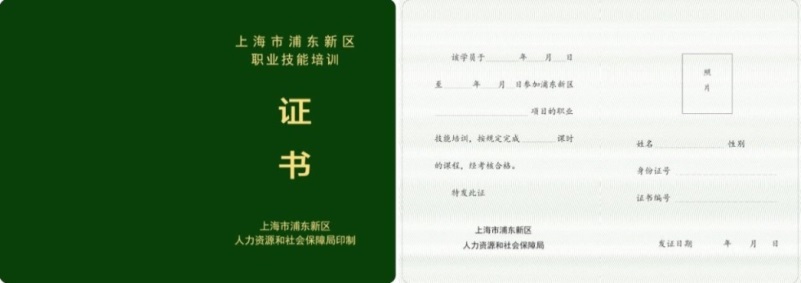 具体培训方案线上授课安排32课时。采用泛雅网络教学平台进行教学，由任课教师在平台建立课程和班级，学生可以由网页或手机app进行登录学习。线下授课待定。需要在校内符合本课程上课环境的机房上课，采用边讲边练、理论结合实训的方式，使学生更好得掌握课程内容，达到学以致用的目的。授课安排如下（最终课表）：考证安排如下：具体报名材料要求见附件1附件1：报名材料要求2张复印件需分别按样张1和2填写2020年海洋经管《商业智能数据可视化分析》课表2020年海洋经管《商业智能数据可视化分析》课表2020年海洋经管《商业智能数据可视化分析》课表2020年海洋经管《商业智能数据可视化分析》课表2020年海洋经管《商业智能数据可视化分析》课表2020年海洋经管《商业智能数据可视化分析》课表2020年海洋经管《商业智能数据可视化分析》课表2020年海洋经管《商业智能数据可视化分析》课表上课时间周一周二周三周四周五周六周日上课时间6月29日6月30日7月1日7月2日7月3日7月4日7月5日8:30-11:30金融1班2班（99）金融1班2班（99）金融1班2班（99）金融1班2班（99）金融1班2班（99）8:30-11:30国贸1班2班（96）国贸1班2班（96）国贸1班2班（96）国贸1班2班（96）国贸1班2班（96）8:30-11:30食经1班2班（80）13:00-16:00市场1（37）市场1（37）市场1（37）市场1（37）市场1（37）13:00-16:00物管1班2班（79）物管1班2班（79）物管1班2班（79）物管1班2班（79）物管1班2班（79）13:00-16:00食经1班2班（80）上课时间周一周二周三周四周五周六周日上课时间7月6日7月7日7月8日7月9日7月10日7月11日7月12日8:30-11:30金融1班2班（99）金融1班2班（99）金融1班2班（99）8:30-11:30国贸1班2班（96）国贸1班2班（96）国贸1班2班（96）8:30-11:30食经1班2班（80）食经1班2班（80）食经1班2班（80）13:00-16:00市场1（37）市场1（37）市场1（37）13:00-16:00食经1班2班（80）食经1班2班（80）食经1班2班（80）线上分班：金融1班2班（99）、国贸1班2班（96）、市场1（37）、物管1班2班（79）、食经1班2班（80）线上分班：金融1班2班（99）、国贸1班2班（96）、市场1（37）、物管1班2班（79）、食经1班2班（80）线上分班：金融1班2班（99）、国贸1班2班（96）、市场1（37）、物管1班2班（79）、食经1班2班（80）线上分班：金融1班2班（99）、国贸1班2班（96）、市场1（37）、物管1班2班（79）、食经1班2班（80）线上分班：金融1班2班（99）、国贸1班2班（96）、市场1（37）、物管1班2班（79）、食经1班2班（80）线上分班：金融1班2班（99）、国贸1班2班（96）、市场1（37）、物管1班2班（79）、食经1班2班（80）线上分班：金融1班2班（99）、国贸1班2班（96）、市场1（37）、物管1班2班（79）、食经1班2班（80）线上分班：金融1班2班（99）、国贸1班2班（96）、市场1（37）、物管1班2班（79）、食经1班2班（80）授课教师：金融1班2班：卢鹏、国贸1班2班：郑小罗、市场1：卢鹏、物管1班2班：沈华、食经1班2班：谢霞冰授课教师：金融1班2班：卢鹏、国贸1班2班：郑小罗、市场1：卢鹏、物管1班2班：沈华、食经1班2班：谢霞冰授课教师：金融1班2班：卢鹏、国贸1班2班：郑小罗、市场1：卢鹏、物管1班2班：沈华、食经1班2班：谢霞冰授课教师：金融1班2班：卢鹏、国贸1班2班：郑小罗、市场1：卢鹏、物管1班2班：沈华、食经1班2班：谢霞冰授课教师：金融1班2班：卢鹏、国贸1班2班：郑小罗、市场1：卢鹏、物管1班2班：沈华、食经1班2班：谢霞冰授课教师：金融1班2班：卢鹏、国贸1班2班：郑小罗、市场1：卢鹏、物管1班2班：沈华、食经1班2班：谢霞冰授课教师：金融1班2班：卢鹏、国贸1班2班：郑小罗、市场1：卢鹏、物管1班2班：沈华、食经1班2班：谢霞冰授课教师：金融1班2班：卢鹏、国贸1班2班：郑小罗、市场1：卢鹏、物管1班2班：沈华、食经1班2班：谢霞冰软件安装：课前安装将所需软件包发给同学，指导安装。软件安装：课前安装将所需软件包发给同学，指导安装。软件安装：课前安装将所需软件包发给同学，指导安装。软件安装：课前安装将所需软件包发给同学，指导安装。软件安装：课前安装将所需软件包发给同学，指导安装。软件安装：课前安装将所需软件包发给同学，指导安装。软件安装：课前安装将所需软件包发给同学，指导安装。软件安装：课前安装将所需软件包发给同学，指导安装。线上上课：课时：金融国贸市场食经32课时、物管20课时；上课时间：金融国贸市场食经6/29-7/8、物管6/29-7/3；使用泛雅网络教学平台&QQ群上课线上上课：课时：金融国贸市场食经32课时、物管20课时；上课时间：金融国贸市场食经6/29-7/8、物管6/29-7/3；使用泛雅网络教学平台&QQ群上课线上上课：课时：金融国贸市场食经32课时、物管20课时；上课时间：金融国贸市场食经6/29-7/8、物管6/29-7/3；使用泛雅网络教学平台&QQ群上课线上上课：课时：金融国贸市场食经32课时、物管20课时；上课时间：金融国贸市场食经6/29-7/8、物管6/29-7/3；使用泛雅网络教学平台&QQ群上课线上上课：课时：金融国贸市场食经32课时、物管20课时；上课时间：金融国贸市场食经6/29-7/8、物管6/29-7/3；使用泛雅网络教学平台&QQ群上课线上上课：课时：金融国贸市场食经32课时、物管20课时；上课时间：金融国贸市场食经6/29-7/8、物管6/29-7/3；使用泛雅网络教学平台&QQ群上课线上上课：课时：金融国贸市场食经32课时、物管20课时；上课时间：金融国贸市场食经6/29-7/8、物管6/29-7/3；使用泛雅网络教学平台&QQ群上课线上上课：课时：金融国贸市场食经32课时、物管20课时；上课时间：金融国贸市场食经6/29-7/8、物管6/29-7/3；使用泛雅网络教学平台&QQ群上课线下上课：课时待定开学安排；上课时间考前；在校内机房上课线下上课：课时待定开学安排；上课时间考前；在校内机房上课线下上课：课时待定开学安排；上课时间考前；在校内机房上课线下上课：课时待定开学安排；上课时间考前；在校内机房上课线下上课：课时待定开学安排；上课时间考前；在校内机房上课线下上课：课时待定开学安排；上课时间考前；在校内机房上课线下上课：课时待定开学安排；上课时间考前；在校内机房上课线下上课：课时待定开学安排；上课时间考前；在校内机房上课报名材料：考证报名前收取报名材料：考证报名前收取报名材料：考证报名前收取报名材料：考证报名前收取报名材料：考证报名前收取报名材料：考证报名前收取报名材料：考证报名前收取报名材料：考证报名前收取考证时间：线下开学后根据浦东新区人社局统一安排考证时间：线下开学后根据浦东新区人社局统一安排考证时间：线下开学后根据浦东新区人社局统一安排考证时间：线下开学后根据浦东新区人社局统一安排考证时间：线下开学后根据浦东新区人社局统一安排考证时间：线下开学后根据浦东新区人社局统一安排考证时间：线下开学后根据浦东新区人社局统一安排考证时间：线下开学后根据浦东新区人社局统一安排考证报
名时间考证报名所需材料考证时间考证地点线下开课前三周1、身份证复印件2张（需在有效期内）
2、电子报名照
3、学籍证明（需学院盖章）线下课程结束后校内机房身份证复印件样张1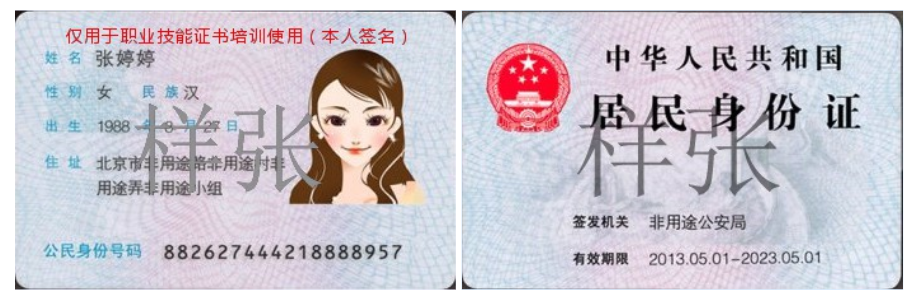 身份证复印件样张2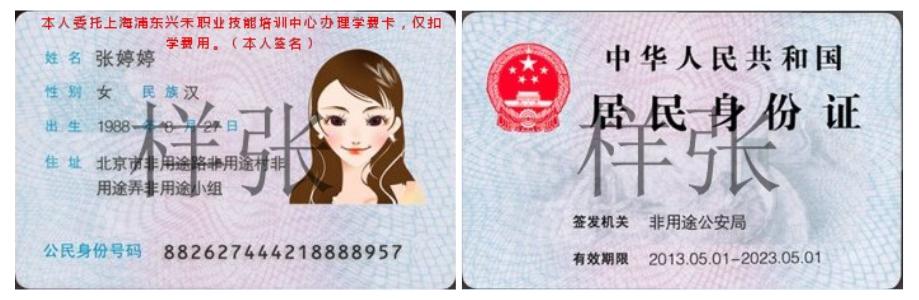 